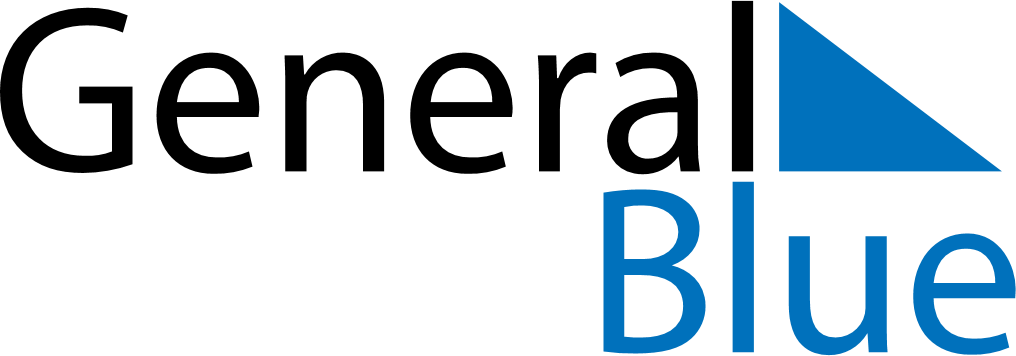 May 2024May 2024May 2024May 2024May 2024May 2024Abja-Paluoja, Viljandimaa, EstoniaAbja-Paluoja, Viljandimaa, EstoniaAbja-Paluoja, Viljandimaa, EstoniaAbja-Paluoja, Viljandimaa, EstoniaAbja-Paluoja, Viljandimaa, EstoniaAbja-Paluoja, Viljandimaa, EstoniaSunday Monday Tuesday Wednesday Thursday Friday Saturday 1 2 3 4 Sunrise: 5:25 AM Sunset: 9:06 PM Daylight: 15 hours and 41 minutes. Sunrise: 5:22 AM Sunset: 9:08 PM Daylight: 15 hours and 46 minutes. Sunrise: 5:20 AM Sunset: 9:10 PM Daylight: 15 hours and 50 minutes. Sunrise: 5:17 AM Sunset: 9:13 PM Daylight: 15 hours and 55 minutes. 5 6 7 8 9 10 11 Sunrise: 5:15 AM Sunset: 9:15 PM Daylight: 16 hours and 0 minutes. Sunrise: 5:12 AM Sunset: 9:17 PM Daylight: 16 hours and 4 minutes. Sunrise: 5:10 AM Sunset: 9:19 PM Daylight: 16 hours and 9 minutes. Sunrise: 5:08 AM Sunset: 9:21 PM Daylight: 16 hours and 13 minutes. Sunrise: 5:05 AM Sunset: 9:24 PM Daylight: 16 hours and 18 minutes. Sunrise: 5:03 AM Sunset: 9:26 PM Daylight: 16 hours and 22 minutes. Sunrise: 5:01 AM Sunset: 9:28 PM Daylight: 16 hours and 26 minutes. 12 13 14 15 16 17 18 Sunrise: 4:59 AM Sunset: 9:30 PM Daylight: 16 hours and 31 minutes. Sunrise: 4:57 AM Sunset: 9:32 PM Daylight: 16 hours and 35 minutes. Sunrise: 4:55 AM Sunset: 9:34 PM Daylight: 16 hours and 39 minutes. Sunrise: 4:52 AM Sunset: 9:36 PM Daylight: 16 hours and 44 minutes. Sunrise: 4:50 AM Sunset: 9:39 PM Daylight: 16 hours and 48 minutes. Sunrise: 4:48 AM Sunset: 9:41 PM Daylight: 16 hours and 52 minutes. Sunrise: 4:46 AM Sunset: 9:43 PM Daylight: 16 hours and 56 minutes. 19 20 21 22 23 24 25 Sunrise: 4:44 AM Sunset: 9:45 PM Daylight: 17 hours and 0 minutes. Sunrise: 4:43 AM Sunset: 9:47 PM Daylight: 17 hours and 4 minutes. Sunrise: 4:41 AM Sunset: 9:49 PM Daylight: 17 hours and 7 minutes. Sunrise: 4:39 AM Sunset: 9:51 PM Daylight: 17 hours and 11 minutes. Sunrise: 4:37 AM Sunset: 9:53 PM Daylight: 17 hours and 15 minutes. Sunrise: 4:35 AM Sunset: 9:54 PM Daylight: 17 hours and 18 minutes. Sunrise: 4:34 AM Sunset: 9:56 PM Daylight: 17 hours and 22 minutes. 26 27 28 29 30 31 Sunrise: 4:32 AM Sunset: 9:58 PM Daylight: 17 hours and 25 minutes. Sunrise: 4:31 AM Sunset: 10:00 PM Daylight: 17 hours and 29 minutes. Sunrise: 4:29 AM Sunset: 10:02 PM Daylight: 17 hours and 32 minutes. Sunrise: 4:28 AM Sunset: 10:03 PM Daylight: 17 hours and 35 minutes. Sunrise: 4:26 AM Sunset: 10:05 PM Daylight: 17 hours and 38 minutes. Sunrise: 4:25 AM Sunset: 10:07 PM Daylight: 17 hours and 41 minutes. 